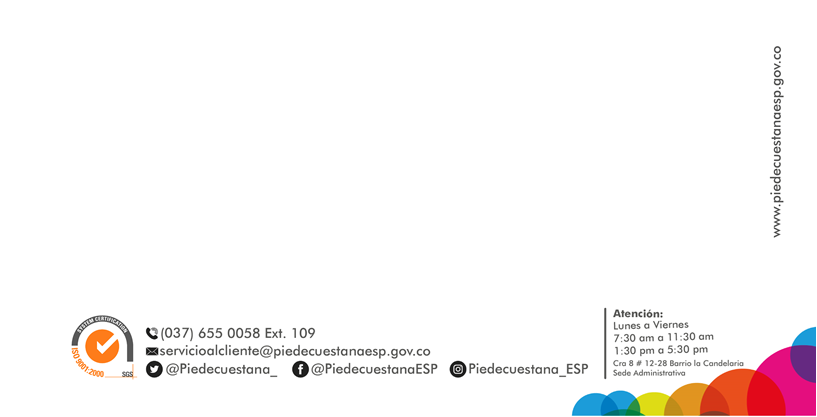 _________________________                       _____________________________Firma funcionario solicitante                        Firma Director Administrativo y                  								      Financiero _________________________                       ___________________________Firma funcionario solicitante                         Firma Director Administrativo y                  								      FinancieroFECHAFUNCIONARIO SOLICITANTEFUNCIONARIO SOLICITANTEDEPENDENCIA DEPENDENCIA DESCRIPCIÓN DE LA NECESIDAD DESCRIPCIÓN DE LA NECESIDAD ELABORÓAuxiliar Administrativo Dirección Administrativo y FinancieroFECHA12/07/2021REVISÓProfesional Universitario Sistemas de GestiónFECHA12/07/2021APROBÓDirectora Administrativo y FinancieroFECHA12/07/2021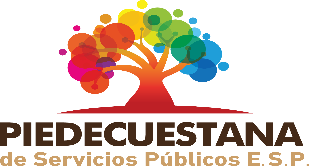 SOLICITUD CAJA MENORCódigo: GAF-DAF.CAM01-130.F01SOLICITUD CAJA MENORVersión: 0.0SOLICITUD CAJA MENORPágina 1 de 1FECHAFUNCIONARIO SOLICITANTEFUNCIONARIO SOLICITANTEDEPENDENCIA DEPENDENCIA DESCRIPCIÓN DE LA NECESIDAD DESCRIPCIÓN DE LA NECESIDAD 